               ÖZEL ÇAĞ İLKOKULU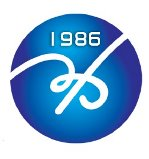                                           2019 – 2020 ÖĞRETİM YILI1. SINIFLAR İÇİN GEREKLİ MATERYALLERKİTAPLAR MİLLİ EĞİTİM BAKANLIĞI YAYINLARI MİLLİ EĞİTİM MÜDÜRLÜĞÜ TARAFINDAN    ÖĞRENCİLERİMİZE ÜCRETSİZ DAĞITILACAKTIR.  İNGİLİZCE : Kid’s Box 1   	 	Pupils Book & Activity Book & Access Code		Globed Online 	Raz Kids ELL		Oxford  Reader	At the Zoo			 		DEFTERLERDeğerlendirme defteri	: 2 adet büyük boy tek çizgili 50 yapraklı,Günlük defteri		: 2 adet büyük ve 3 adet küçük boy 40 yapraklı, üç aralıklı güzel                                            yazı defteri (Eğik çizgisi olmayan)İngilizce defteri		: 2 adet büyük boy çizgili 100 yapraklı Matematik defteri 	: 2 adet Büyük boy kareli 40 yapraklı Değerlendirmeler için bir top çizgili kağıt, 1 top A4 kağıdı   Defter üzerinde ders adlarının yazılması önemle rica olunur.ARAÇ GEREÇLERÇubuk, abaküs, cetvel ()Makas (ucu küt), 2 adet prit, 1 kutu Ataş (Defter kenarlarının düzeni için)Yuvarlak kurşun kalem, kırmızı kalem, açacak (çöp kutulu, sade), silgi, şeffaf kitap ve defter kabı, etiket,  kuru boya, Sunum dosyası (40’lık 2 adet) Zarf dosya  3 adet, oyun hamuru Tangram, geometri tahtası ve şeridi, üç boyutlu cisimler32 tuşlu Melodika (Müzik aleti), Müzik Defteri (Büyük Boy)Resim: Resim Önlüğü, Godwin Sanat Kili (2’şer adet Sarı+Kırmızı+Mavi), 12’lik Akrilik       Boya, Hafif Model Kili plc-2001, 24’lü Kuru Boya, 12’li Keçeli Kalem, Suluboya ve Kabı,       Maske Seti, Pul Sanatı Seti, Pastel Boya (524112 kodlu) cama yazılabilen, 1 paket renkli      Abeslang, 3D Paint Kalem, 2 adet Kahverengi Zımpara Kağıdı, Painting Black 25x35       Suluboya Defteri (Kodu:10628152), 1 adet  25x35+1 adet 35x50 Tuval, 2 adet 25x35 Pres       Tuval, Sivri Uçlu 0,2,4,6 Fırça, Cam Vitray Seti, Kadife Sanatı, Sihirli Defter 25x35,       Renkli Tüy, 1 paket Şönil, 25x35 Resim Defteri, 2’şer adet  Fon Kartonu (Siyah, Kırmızı,       Yeşil, Mavi, Pembe,  Turuncu, Sarı, Mor), Prit, Makas, Elişi Kağıdı, Resim Kalemi 4 B+2         B+3 B, Silgi,  Açacak, 1 paket renkli keçe 25x25 İngilizce	:  2 adet prit stick, Kuru Boya (12’lik),makas, Zarf Dosya (1 adet), 2 adet 30 luk sunum dosyası, mikrofonlu kulaklık*** Karışıklığı önlemek için kitap ve defterlerin şeffaf bant ile kaplanıp,      etiketlenmesi,*** Araç gereçlerimizin; süssüz, kullanımı kolay ve dikkati dağıtmayacak şekilde      olması,*** Uçlu kalem ve ses yapan kalemliklerin alınmaması, çöp kutulu açacak alınması,*** Çocuğun iskelet gelişiminin sağlıklı olması için çok ağır ve büyük boy çantadan      kaçılması, çekçekli olması,*** Kalem kutularının metal olmaması, *** Kalem kutularının, boya kalem ve kurşun kalemler için ayrı ayrı olmasını rica      ediyoruz.Not : Karışıklığı önlemek için tüm araç – gereçlerin etiketlenmesi rica          olunur.